AMICALE BOULE DU REVERMONTROISSIAT - CLOS SALAVIN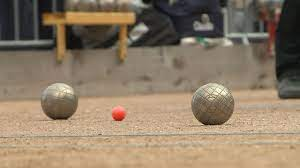 Samedi 27 août 2022 13h30CONCOURS DE BOULESCoupe Famille GirodonInscriptions auprès du président 06 85 34 26 61 - IPNS